	CHAMADA PÚBLICA 19/2022	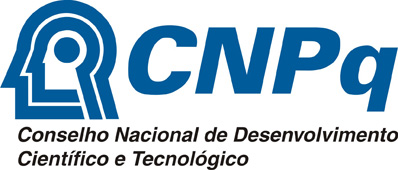 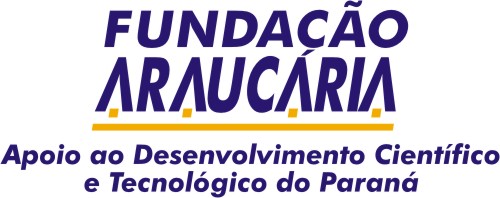 PROGRAMA INSTITUCIONAL DE APOIO À FIXAÇÃO DE JOVENS DOUTORESANEXO II – PRINCIPAIS DADOS DO PROJETO INDICADO PELO DOCENTE PESQUISADOR COORDENADOR/SUPERVISOR SELECIONADO¹ https://odsbrasil.gov.br/ ² Agricultura e Agronegócio; Biotecnologia e Saúde; Energias inteligentes; Cidades inteligentes; Educação, Sociedade e Economia; Desenvolvimento Sustentável;  Transformação digital.	CHAMADA PÚBLICA 19/2022	PROGRAMA INSTITUCIONAL DE APOIO À FIXAÇÃO DE JOVENS DOUTORESANEXO III - Plano de Trabalho do Bolsista Jovem Doutor1. IDENTIFICAÇÃO2. SÍNTESE Do PROJETO APROVADO NA ICT:3. SÍNTESE DAS ATIVIDADES A SEREM DESENVOLVIDAS PELO JOVEM DOUTOR4. ASSINATURAS	CHAMADA PÚBLICA 19/2022	PROGRAMA INSTITUCIONAL DE APOIO À FIXAÇÃO DE JOVENS DOUTORESANEXO IV – Termo de Anuência da ICTPRCoordenador da Proposta: Título do Projeto: Instituição - ICTPR: UNIOESTE – Universidade Estadual do Oeste do ParanáAtravés deste termo, confirmo a anuência da Instituição para a realização do Projeto supracitado, inclusive com as contrapartidas listadas no mesmo, a ser submetido para financiamento pela Fundação Araucária no âmbito da “CHAMADA PÚBLICA 19/2022 – Programa Institucional de apoio à fixação de Jovens Doutores”A Direção da Instituição apoia totalmente o pedido do Coordenador e colocará à sua disposição a infraestrutura física e de pessoal da Instituição, visando o perfeito andamento de seu projeto.[NOME E CARGO DO REPRESENTANTE DA INSTITUIÇÃO] DIRETOR DE CAMPUSCategoria de Bolsa Pleiteada (PDJ ou PDI)Título do projetoÁrea do conhecimento onde foi selecionado o projetoNome do Jovem DoutorLocal de execução do ProjetoProponente/Orientador do Jovem DoutorInforme a qual(is) Objetivo(s) de Desenvolvimento Sustentável (ODS) está vinculado¹Informe a que Área(s) prioritária(s) do Conselho Paranaense de Ciência está vinculado ²Local e data:Assinatura do Docente Coordenador/Supervisor(Nome, assinatura e carimbo ou nome e assinatura digital)Instituição/CampusOrientadorE-mail do OrientadorTelefones do OrientadorNome do BolsistaCPF do Jovem PesquisadorE-mail do BolsistaTelefones do BolsistaCategoria de Bolsa Pleiteada (PDJ ou PDI)Apresentar síntese do projeto sumarizando a importância, os métodos utilizados e, principalmente, os resultados esperados.123(adicionar mais linhas se necessário)Os abaixo-assinados declaram que o presente documento foi estabelecido de comum acordo, assumindo as tarefas e responsabilidades que lhes caberão durante o período de realização do mesmo.Os abaixo-assinados declaram que o presente documento foi estabelecido de comum acordo, assumindo as tarefas e responsabilidades que lhes caberão durante o período de realização do mesmo.Local e data:Local e data:Assinatura do Bolsista(Nome e assinatura ou nome e assinatura digital)Assinatura do Orientador(Nome e assinatura ou nome e assinatura digital)Aprovação da Pró-Reitoria de Pesquisa e Pós-Graduação
ou equivalente nas demais ICTs(Nome, assinatura e carimbo ou nome e assinatura digital)Aprovação da Pró-Reitoria de Pesquisa e Pós-Graduação
ou equivalente nas demais ICTs(Nome, assinatura e carimbo ou nome e assinatura digital)